“金融服务外贸稳增长”培训会通    知各相关单位负责人：为加强贸促机构、金融机构、外经贸企业之间的深度合作，建立贸促机构、金融机构、企业间常态化合作机制，共同为促进北京企业国际化发展搭建沟通合作服务平台，为稳外贸争取金融支持，北京市贸促会、北京国际商会、华夏银行、北京经济技术开发区企业协会将共同举办“金融服务外贸稳增长”培训会。具体安排如下：一、 时间： 2014年7月17 日（周四）14:00-16:00二、 地点：北京经济技术开发区荣华中路15号博大大厦A301。地铁亦庄线荣京东街站A口（北口）出左转，第一个红绿灯右转（往北走）200米左右。详见附图）。三、参会单位范围及规模 （一）范围1.北京国际商会会员企业财务负责人；2.北京经济技术开发区企业协会会员企业财务负责人；3.省市驻京企业商会会员企业财务负责人（二）规模50-100人。四、培训会内容及主讲人（一）规避汇率风险实务  （40-60 分钟）主讲人：华夏银行国际业务部副总经理郑永峰    （二）跨境贸易人民币结算实务（40-60 分钟）主讲人：华夏银行国际业务部国际结算处处长吕玉梅    五、议程13：30—14：00   签到14：00—16：00   培训&互动 答疑六、其他事项本次培训会为免费活动。请于2014年7月16日中午12:00前将参会回执反馈到北京经济技术开发区企业协会秘书处，请报名从速。联系人：  包  青电  话：  67881188-2117  传  真：  67877980邮  箱:   bdaqx@188.com                           2014年7月2日参会回执表（请字迹清晰）附图：图中红色终点即为博大大厦。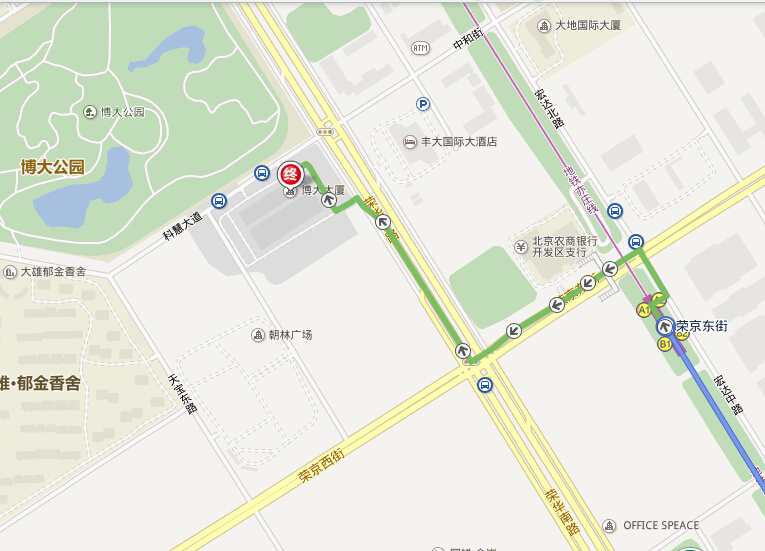 企业名称企业名称参会人职务联系人/手机传真/邮箱